Для получения  этих услуг обучающимся необходимо:1. Выйти на ЕГПУ (www.gosuslugi.ru)  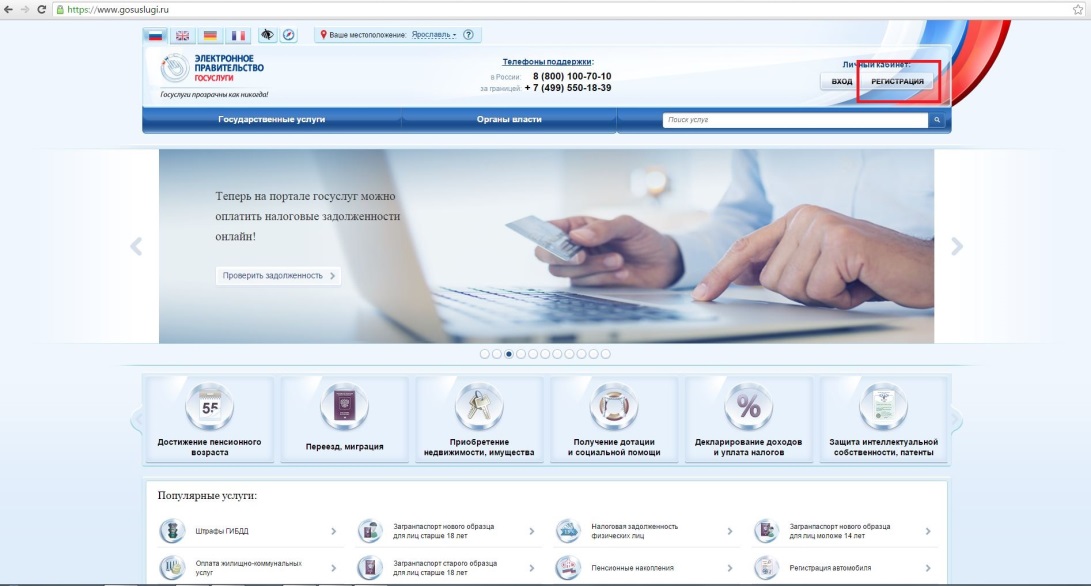 				(рис. 1)и зарегистрироваться на нем (рис.1). Для   регистрации нужен паспорт и мобильный телефон (рис 2.), на который придет соответствующая СМС. Ввести код подтверждения, присланный в смс.(рис. 3)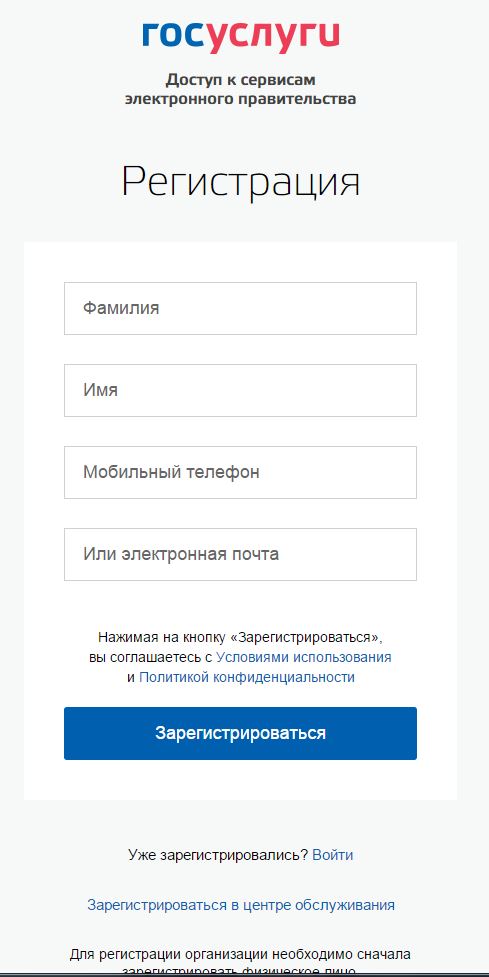 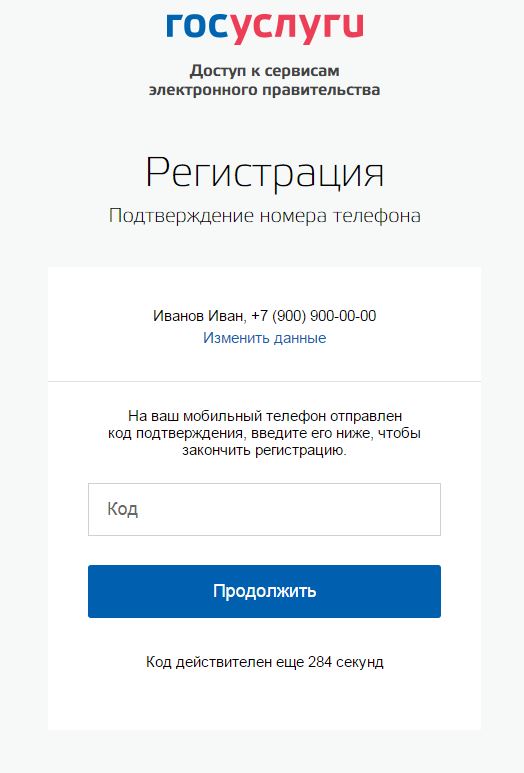 (рис. 2)					(рис. 3)2. Для получения первой услуги:- выбрать регион – Ярославская область г. Ярославль, район проживания обучающегося (если не определился автоматически).    – войти на ЕПГУ под своим именем, ввести пароль (логин – номер мобильного телефона);-  перейти на страницу услуг  департамента образования Ярославской области https://www.gosuslugi.ru/pgu/stateStructure/7600000010000000040.html#!_services ;- из перечня услуг выбрать услугу «Предоставление информации о текущей успеваемости учащегося» (рис. 4);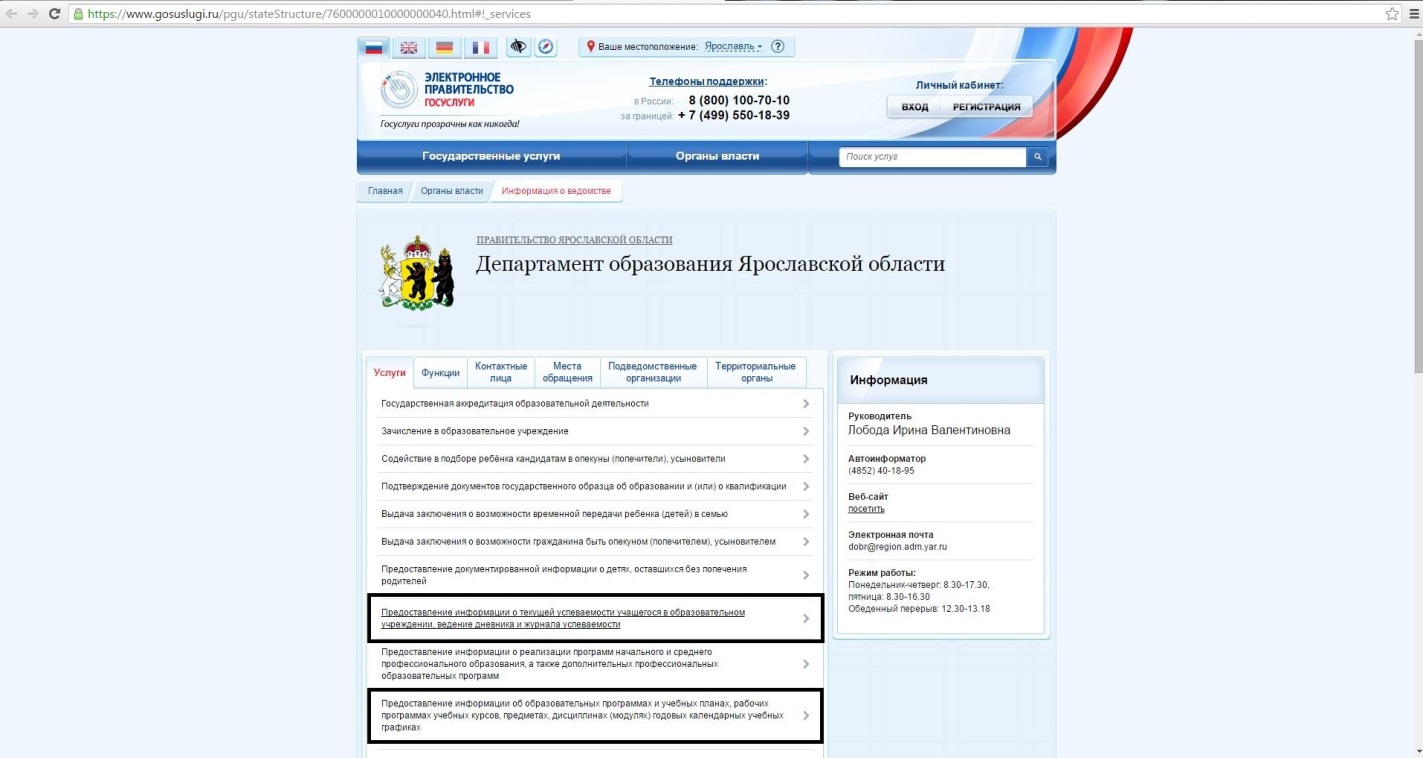 					(рис. 4)- в правом верхнем углу нажать поле «Получить услугу» (рис. 5) 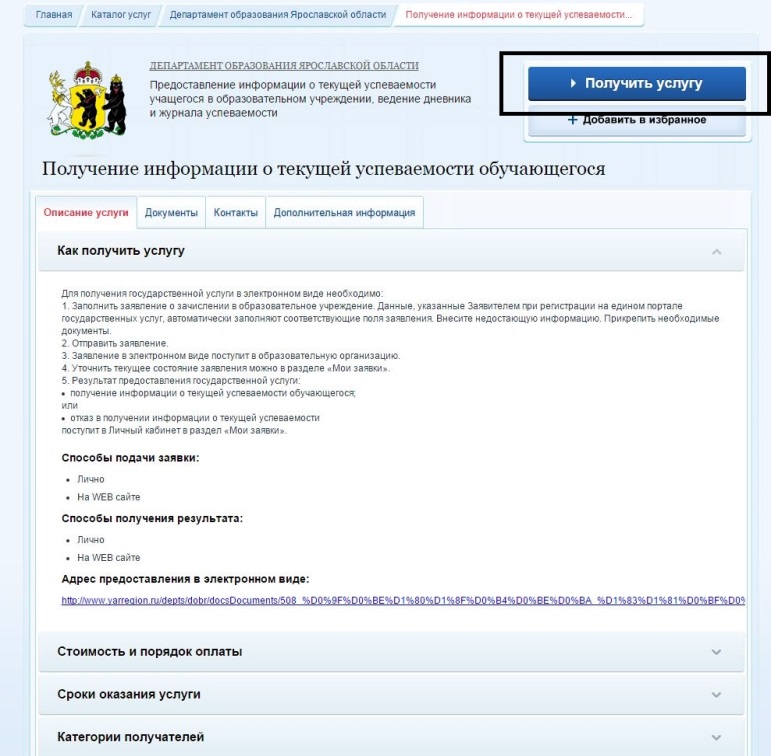 			(рис 5.)и далее следовать указаниям системы, ни в коем случае не пользоваться ссылкой «Доступ к текущей успеваемости (электронному дневнику) предоставляется по адресу http://dnevnik76.ru/.», а согласиться с условиями подачи заявления (галочка в левом нижнем углу)  и далее следовать указаниям системы, заполняя все поля (рис. 6); 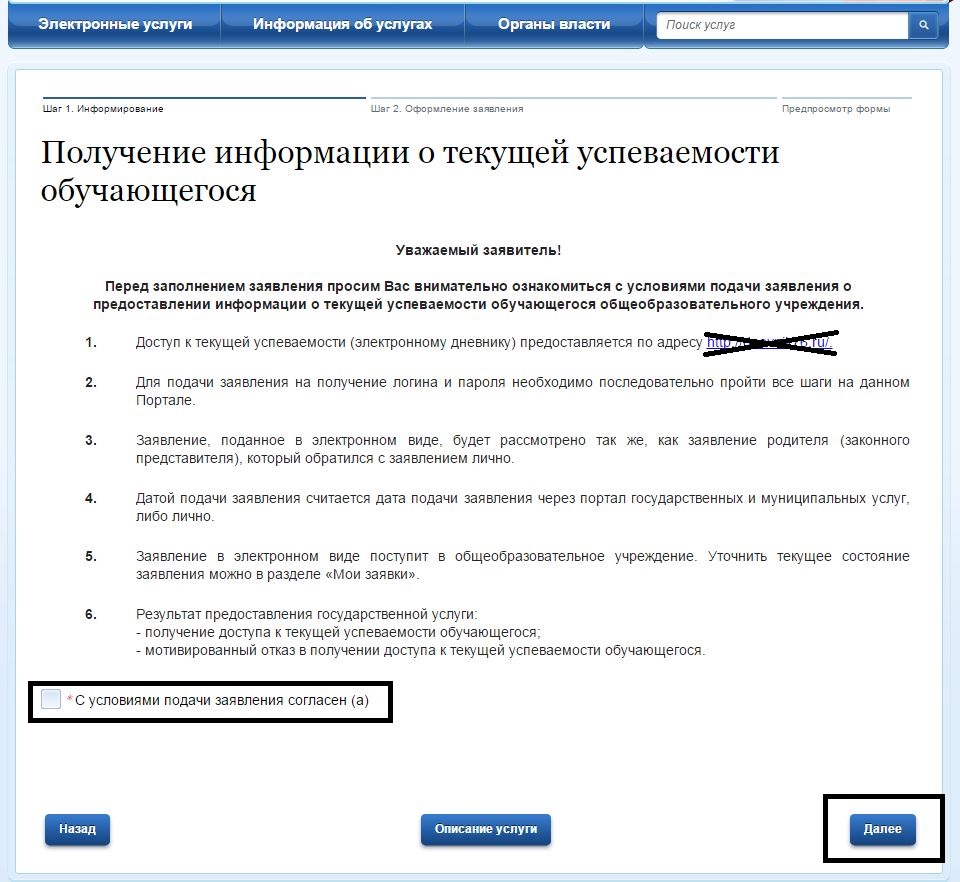 				(рис. 6)- нажать кнопку «далее» и дождаться страницы «Получение информации о текущей успеваемости обучающегося (рис. 7)». 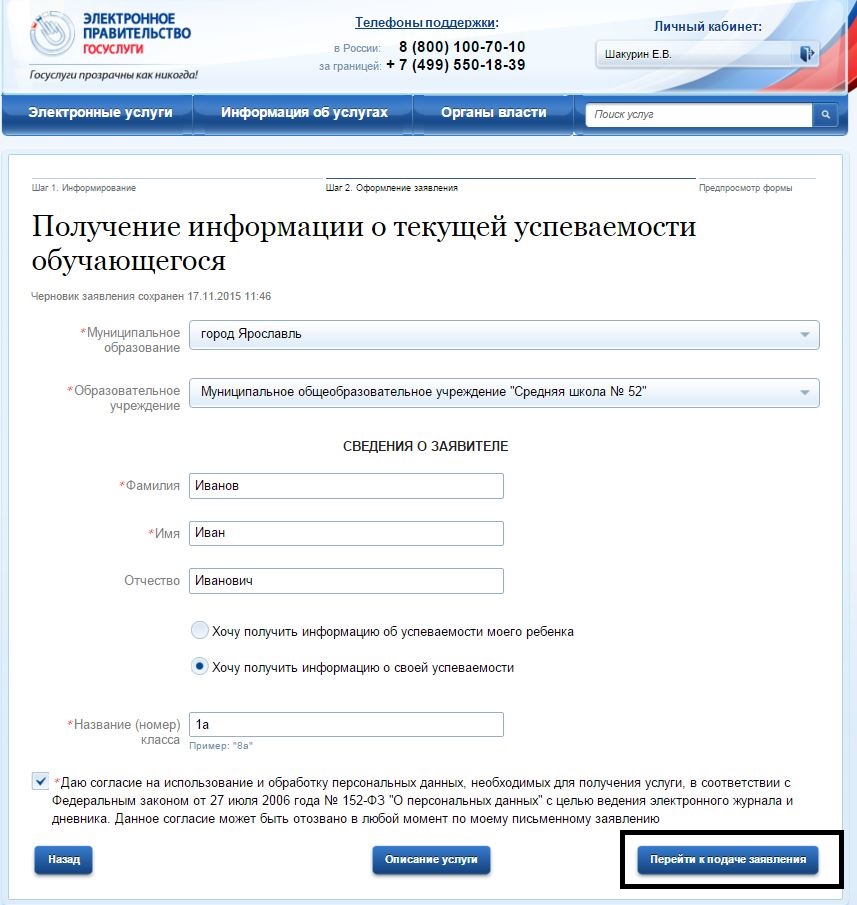 			(рис. 7)- Заполнить все поля отмеченные «*», нажать кнопку «перейти к подаче заявления» и дождаться страницы «Получение информации о текущей успеваемости обучающегося (рис. 8)». 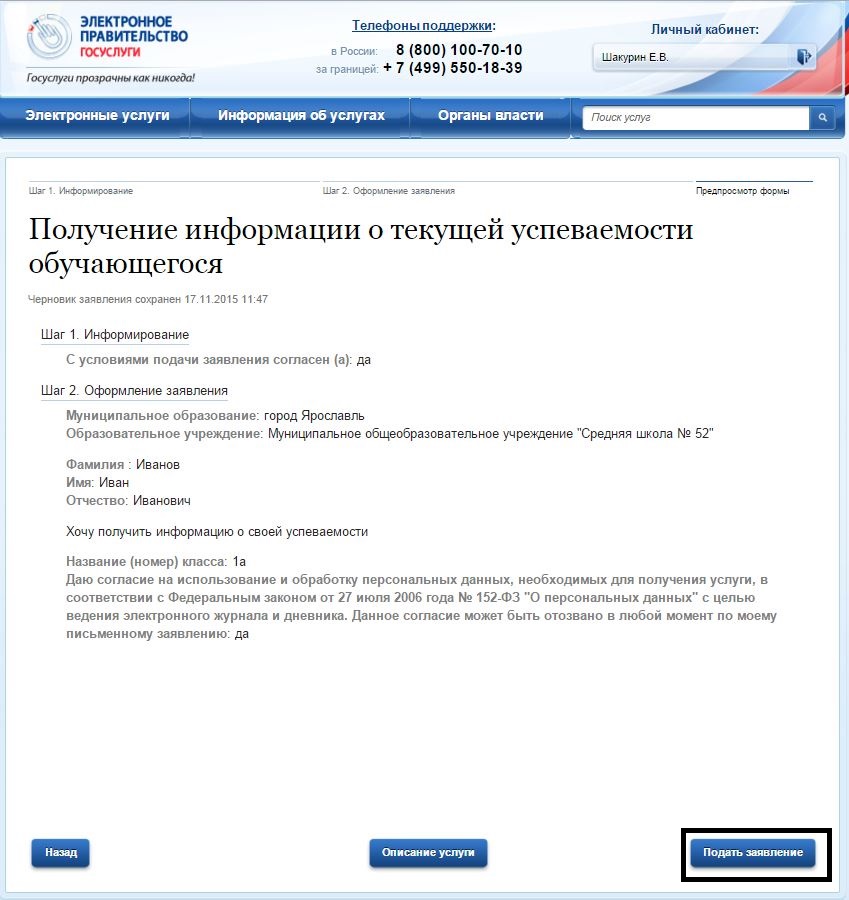 			(рис. 8)- нажать кнопку «подать заявление» и дождаться страницы «Информация по заявлению (рис. 9)». 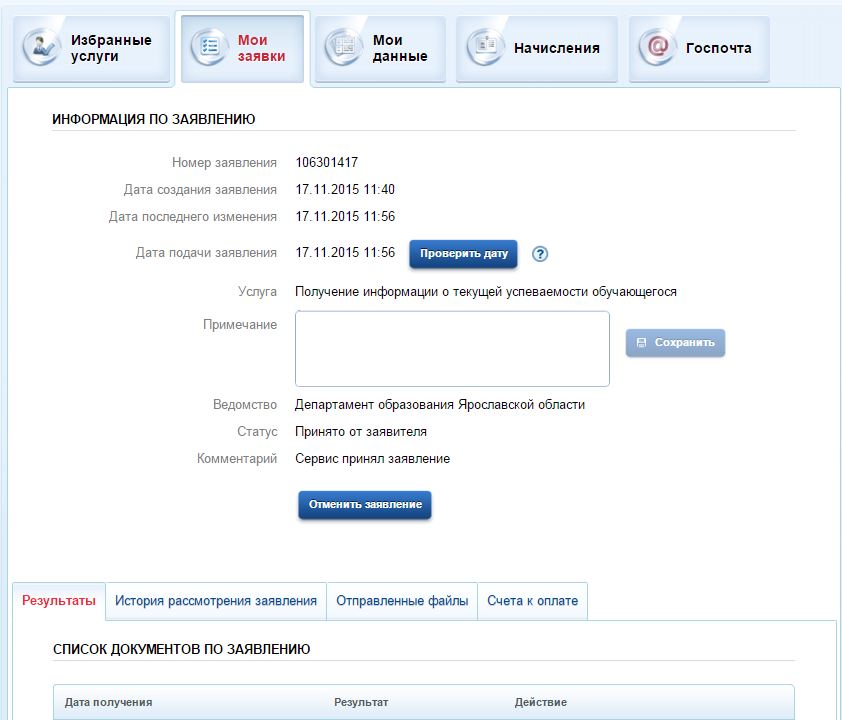 			(рис. 9)3. Для получения второй услуги:- вновь перейти на страницу услуг  департамента образования  Ярославской области https://www.gosuslugi.ru/pgu/stateStructure/7600000010000000040.html#!_services (рис. 4)– выбрать название услуги «Получение информации об образовательных программах и учебных планах» и далее следовать указаниям системы также, как с первой услугой.